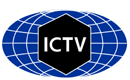 Part 1: TITLE, AUTHORS, APPROVALS, etcAuthor(s) and email address(es)Author(s) institutional address(es) (optional)Corresponding authorList the ICTV Study Group(s) that have seen this proposalICTV Study Group comments and response of proposerICTV Study Group votes on proposalAuthority to use the name of a living personSubmission datesICTV-EC comments and response of the proposerPart 2: NON-TAXONOMIC PROPOSALText of proposalPart 3: TAXONOMIC PROPOSALName of accompanying Excel moduleAbstractText of proposalSupporting evidenceTable 1 from 2022.002F.N.v1.Bacilladnaviridae_reorg.doc with correction highlighted in bold red font.“Table 1: Summary of the taxonomy of bacilladnaviruses. New taxa names are provided in blue font.”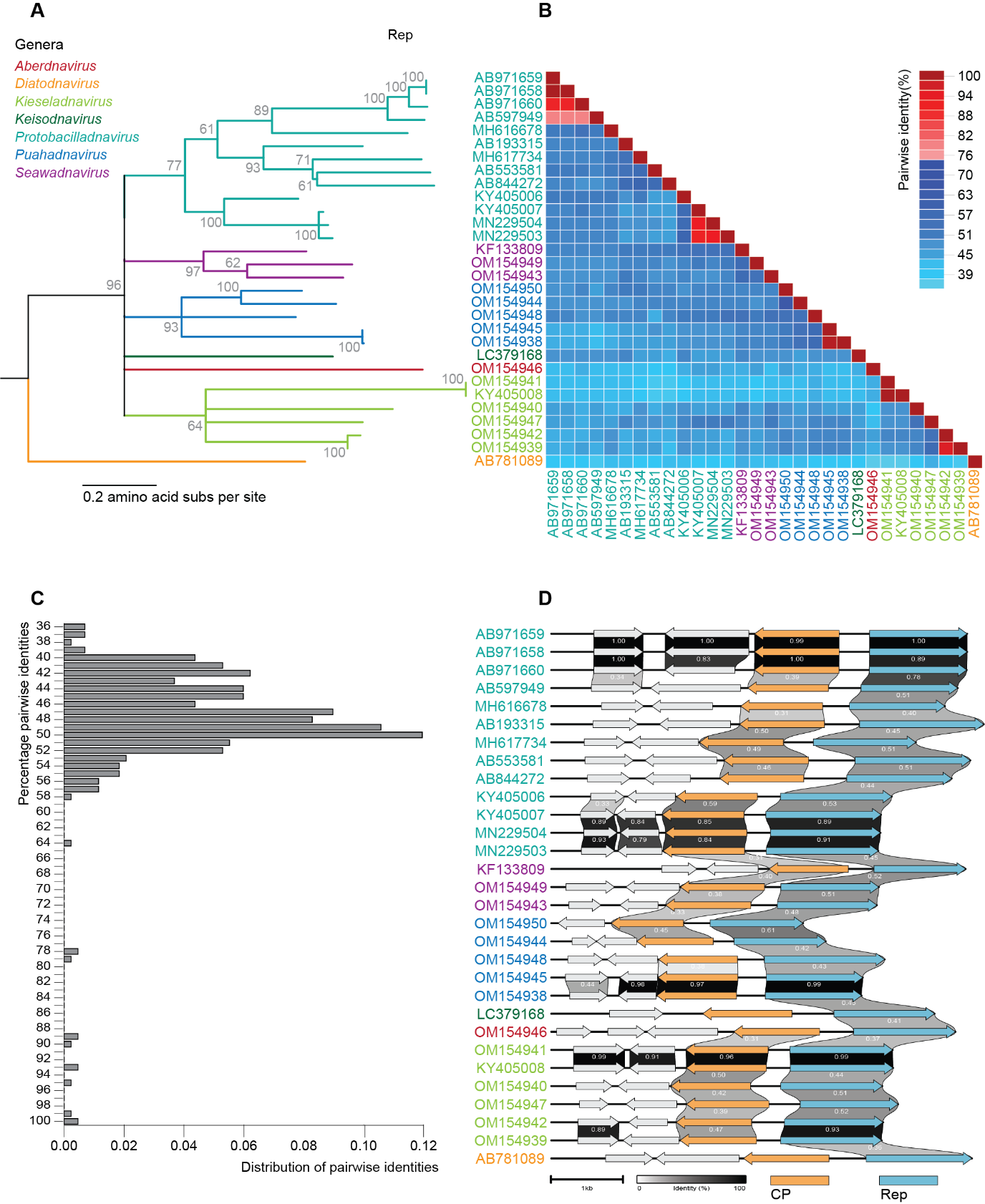 Figure 1: A. Maximum likelihood phylogenetic tree inferred from the aligned (MAFFT v7 [6]) Rep amino acid sequences of bacilladnaviruses using PhyML 3.0 [7] with rtREV+G+I as best substitution model determined using ProtTest [8]. Branches with <60% bootstrap support have been collapsed using TreeGraph2 [9]. B. Pairwise identity matrix of the Rep amino acid sequences of bacilladnaviruses determined using SDT v1.2 [10].  C. Distribution of pairwise identities of the Rep amino acid sequences of bacilladnaviruses determined using SDT v1.2 [10]. D. Genome organization and similarities between encoded proteins of the genomes of bacilladnaviruses determined using Clinker [11].Figure 1 and the accompanying legend are reproduced in an unaltered form from 2022.002F.N.v1.Bacilladnaviridae_reorg.doc ReferencesCode assigned:2023.001FShort title: Correction of an error in the ratified binomial names of two species in the family BacilldnaviridaeShort title: Correction of an error in the ratified binomial names of two species in the family BacilldnaviridaeShort title: Correction of an error in the ratified binomial names of two species in the family BacilldnaviridaeVarsani A, Krupovic MArvind.varsani@asu.edu; mart.krupovic@pasteur.frThe Biodesign Center for Fundamental and Applied Microbiomics, Center for Evolution and Medicine, School of Life Sciences, Arizona State University, 1001 S. McAllister Ave, Tempe, AZ 85287-5001, USA [AV]Institut Pasteur, Université Paris Cité, CNRS UMR6047, Archaeal Virology Unit, 25 rue du Dr Roux, 75015 Paris, France [MK]Arvind VarsaniFungal and Protist Viruses SubcommitteeStudy GroupNumber of membersNumber of membersNumber of membersStudy GroupVotes supportVotes againstNo voteIs any taxon name used here derived from that of a living person (Y/N)Taxon namePerson from whom the name is derivedPermission attached (Y/N)Date first submitted to SC Chair21 May 2023Date of this revision (if different to above)2023.001F.N.Bacilladnaviridae_correction_2sp.xlsxAn error in the table and accompanying excel module was identified post ratification of the proposal - 2022.002F.N.v1.Bacilladnaviridae_reorg. The two errors stem from a table formatting error which translated to an error in the genus, however, the figure and analysis provide the correct genus assignment. The species Puahadnavirus gataifale should be Seawadnavirus gataifale (OM154949; Avonheates virus SG_154) and species Seawadnavirus katao should be Kieseladnavirus katao (OM154947; Avonheates virus SG_120)New genusAccessionVirus namespeciesEpithet notesKeisodnavirusLC379168Chaetoceros tenuissimus DNA virus SS12-43VKeisodnavirus chaetenuChaetoceros tenuissimusProtobacilladnavirusAB193315Chaetoceros salsugineum DNA virusProtobacilladnavirus chasesalChaetoceros salsugineumMH617734Bacilladnaviridae sp. isolate ctia23Protobacilladnavirus snapRed snapperAB844272Chaetoceros sp. DNA virus 7Protobacilladnavirus chaetocChaetoceros spAB553581Chaetoceros lorenzianus DNA virusProtobacilladnavirus chaelorChaetoceros lorenzianusMH616678Bacilladnaviridae sp. isolate ctdc18Protobacilladnavirus redsnapRed snapperAB971660Chaetoceros tenuissimus DNA virus type-IIProtobacilladnavirus tenuisChaetoceros tenuissimusAB971659Chaetoceros tenuissimus DNA virus type-IIProtobacilladnavirus tenuisChaetoceros tenuissimusAB971658Chaetoceros tenuissimus DNA virus type-IIProtobacilladnavirus tenuisChaetoceros tenuissimusAB597949Chaetoceros tenuissimus DNA virusProtobacilladnavirus tenuisChaetoceros tenuissimusMN229504Haslea ostrearia associated bacilladnavirusProtobacilladnavirus hasleosHaslea ostreariaKY405007Amphibola crenata associated bacilladnavirus 2Protobacilladnavirus hasleosHaslea ostreariaMN229503Haslea ostrearia associated bacilladnavirusProtobacilladnavirus hasleosHaslea ostreariaKY405006Amphibola crenata associated bacilladnavirus 1Protobacilladnavirus mudflatmud-flat snail common name for Amphibola crenataPuahadnavirusOM154950Avonheates virus SG_479Puahadnavirus kaisuiseawater in JapaneseOM154944Avonheates virus SG_19Puahadnavirus aberestuary in WelshOM154948Avonheates virus SG_146Puahadnavirus inbhirestuary in ScotishOM154945Avonheates virus SG_28Puahadnavirus takutaicoast in Māori OM154938Avonheates virus SG2_28Puahadnavirus takutaicoast in Māori SeawadnavirusOM154949Avonheates virus SG_154Seawadnavirus gataifaleestuary / coast in SamoanKF133809Bacillariodnavirus LDMD-2013Seawadnavirus kuhtahanseawater in MassaachusettOM154943Avonheates virus SG_924Seawadnavirus avonheatAvon-Heathcote estuaryKieseladnavirusOM154947Avonheates virus SG_120Kieseladnavirus kataowater in Māori KY405008Avon-Heathcote estuary associated bacilladnavirusKieseladnavirus ampcrenAmphibola Crenata OM154942Avonheates virus SG_4_10Kieseladnavirus titikoAmphibola crenata in Māori OM154939Avonheates virus Gas_102Kieseladnavirus titikoAmphibola crenata in Māori OM154941Avonheates virus Gas_1207Kieseladnavirus ampcrenAmphibola Crenata OM154940Avonheates virus Gas_1078Kieseladnavirus karahuecommon name for Amphibola crenata in MāoriAberdnavirusOM154946Avonheates virus SG_61Aberdnavirus waitaiSeawater in Māori DiatodnavirusAB781089Chaetoceros setoense DNA virusDiatodnavirus chaeseChaetoceros setoense